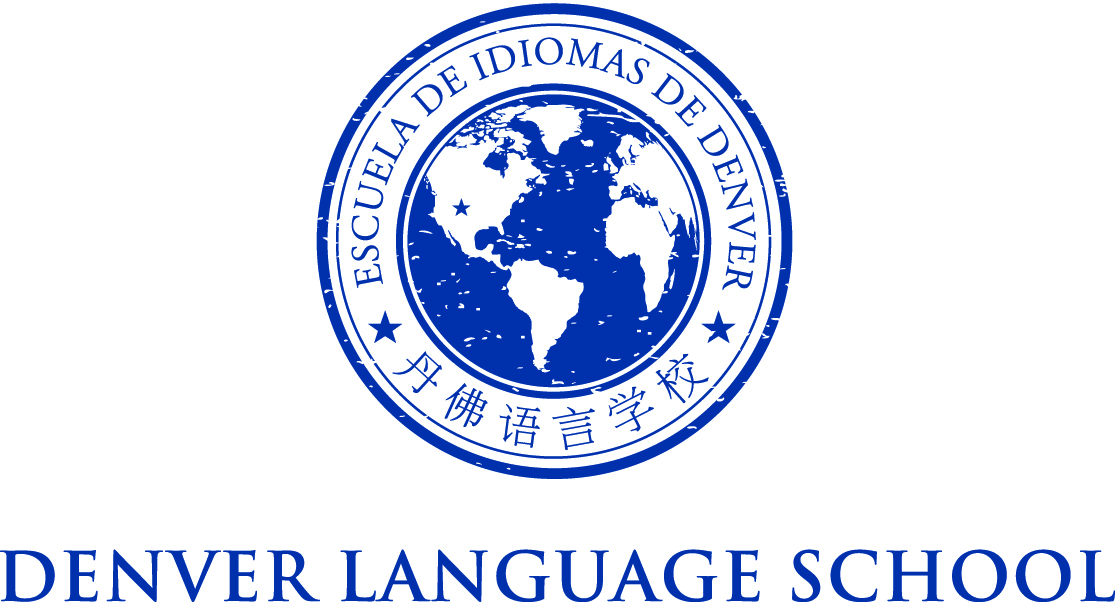 MEETING OF THE DENVER LANGUAGE SCHOOL BOARD OF DIRECTORSDate: 3/9/2016Location: DLS EastTime: 6:00pm to 7:00pmMission Statement – Achieve academic excellence and intercultural competence through language immersion educationMinutes of the Meeting Board In Attendance:Dan BaackCarter DavidsonJanine EricksonBeverly Haddon 
Matt Wagner 
Kate Blanas (via phone) 
Josh Lin (via phone) 
Also in Attendance:Kathy Benzel, PrincipalCamilla Modesitt, Development Director 
Absent:
Kristy Fantz 
Kenneth HoLisa PelosoJanine called meeting to order at 6:09pmKate made a motion to approve, Bev seconded and all present favored. 

Mayfair Neighborhood Meeting: 
- Carter and Dan recapped the meeting from latter part of February
- Carter will follow up with Mike Johnson from DPS about Middle School options 

Notes: 
Troy and Kathleen said that everything as it currently stands is going very well. DLS and Kathy's team have done an incredible job of handling the transportation issues and the neighborhood is extremely pleased with the current situation. Troy said that he was told by the DLS board that we would not exceed 550 at Whiteman. He said the 5- year plan that was proposed to him had student population #s going up and down but settling at 550 for the long-term. He has sold this to the neighborhood and is concerned about going back with a new number of 600 or 611 as Anne and Kathy have projected for our K-5 future population.
The main issue the neighborhood has is around parking. When you bring K back to Whiteman this brings a whole grade of students and parents who are parking and walking their children into the school. This was a major concern previously. The second major concern is around staff parking. Whiteman does not have adequate parking to handle the current staff, let alone an increase if we were to bring K-2 back to Whiteman. Troy says there are only 10 naysayers in the neighborhood but they are very vocal. He and Kathleen want to support the school in any way possible but said we need to have a very solid plan and story about our future plans in order to gain support from the neighborhood. What Troy has asked for is the following: 
1. A clear plan outlining DLS' future plans and reason for the addition onto Whiteman
2. An outline/layout of the existing parking for staff as well as the proposed parking plan/layout for additional staff parking 3. Current transportation plan (bus drop-off, parking for parents, etc.) as well as the proposed transportation plan to handle the K-2 students coming back to Whiteman 4. Total number of students currently riding the bus, how many of these are K-2? Would like to see a breakdown of the # of students per grade 
5. Construction plans for the addition - how high will the addition be and what will it look like? 
6. Total staff count currently and the future total staff count should we bring K-2 back to Whiteman

Once we have all of this information, he would like to see it in a proposal for him and Kathleen to review and feel confident about before presenting it to the neighborhood. 

We all agreed we would want to meet as a small group to review the proposal together so everyone is on board with what we are proposing. 
- Kenneth attended the Bond Committee 
- Bond Committee will send a recommendation to DPS Board of Education on who will be on the  Bond in May 
- Bev brought up the ULC Fund and the meeting next week 
Board Action Items: 

1. Carter will reach out to Mike Johnson at DPS  
2. Kristy will reach out to Liz Mendez about timeline on the bond proposal – also will they (DPS) be bothered by us keeping K-2 at Calvary Temple? Or will that be a deal-breaker? If DPS can work together and help us find a Middle School location – then this would work out 
- would DPS give us drawings that would include parking? How much flexibility would we have? 
3. Kenneth will find out the timeline as to when we need a neighborhood letter of support 
4. Carter will ask Kristy for the original construction plans from previous renderings 
Dan made the motion at 7:01pm to adjourn the meeting. Bev seconded. All present favored. 
 
